28.04 вторникЛитератураТема «Одиссея» — песня о героических подвигах, мужественных героях.Образ Одиссея.Перечитать материалы в учебнике с 188-217Ответить на вопросы с. 216 (для самоконтроля) Домашнее задание: с. 193, задание 4 (рассказ в форме презентации об одном из героев «Одиссеи) (5-15 слайдов)Дополнительная информация по теме (ссылки на источники):https://resh.edu.ru/subject/lesson/7061/start/246898/Русский язык(В тетради)Двадцать восьмое апреляКлассная работаМорфологический разбор местоимения(Устная работа)Изучение § 87 (чтение и осознание теоретического материала в учебнике) После прочтения материала учебника выполнить морфологический разбор указанных в тексте местоименийСтихотворение И.С.Тургенева «Русский язык».Во дни сомнений, во дни тягостных раздумий о судьбах моей3 родины, — ты один мне3 поддержка и опора, о великий, могучий, правдивый и свободный русский язык! Не будь тебя — как не впасть в отчаяние при виде всего3, что3 совершается дома? Но нельзя верить, чтобы такой язык не был дан великому народу! Фото выслать по адресу на сайт школы everest.distant andex.ru или по адресу: nadez-antonova@yandex.ru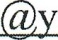 АФК (плавание)                      УРОК №29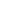  1. КОМПЛЕКС ОБЩЕРАЗВИВАЮЩИХ УПРАЖНЕНИЙМатематика1. Повторить правило деления десятичных дробейДеление0,932 : 0,16 =93,2 : 16 = 5,825               0,128 : 0.4 = 1,28 : 4 = 0,32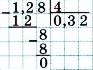 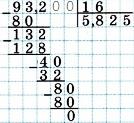  сдвигаем запятые, чтобы получить целый делитель;при переходе через запятую в делимом - ставим запятую в ответ;если нужно продолжить деление, дописываем нули после запятой.2. Выполнить задание №828(а,г); 830 (а,г); 832(а), задача 840.ИсторияСодержание Доз-каОМУ1.Ходьба на месте.1 мин.Можно добавить движения руками2.Ноги вместе, руки опущены.на счёт 1-делая вдох, поднять руки через стороны вверх; на счёт 2-на выдохе опустить.10 разВыполнять под счёт.  Вдох через нос, выдох через рот.3.Ноги вместе, на счёт 1-поднимаемся на носки, руки поднимаем вверх по кругу, вдох; на счёт 2-опускаемся, опускаем руки, выдох.10 разПод счёт, в среднем темпе4.Ноги на ширине плеч, руки на поясе, наклоны головой на счёт1-влево;на счёт 2-вернулись в И.П.; на счёт 3- вправо; на счёт 4- вернулись в И.П.10-12 разТемп средний5.Ноги на ширине плеч, на счёт 1-левую руку вверх, правую вниз; на счёт 1,2-наклон влево; на счёт 3-4 наклон влево.10 разВыполнять упражнение под счёт. Тянуться вперед-вверх.6.Ноги на ширине плеч, на счёт 1-руки перед собой; на счёт 2,3 рывки руками перед собой, вдох; на счёт 4 –вернулись в И.П. выдох.12 разТемп средний, руки прямые, в локтях не сгибать.7.Ноги на ширине плеч, наклоны туловища, на счёт1-2- вперёд;3-4–назад. 12разНоги в коленях не сгибать8.Приседания10-16 разВыполнять упражнение самостоятельно9.Прыжки на левой и на правой ноге20 разТемп средний10. Ходьба на месте с восстановлением дыхания.1 мин.Вдох через нос, выдох через рот.ДатаКлассТемаДомашнее задание28.046аУсиление Московского княжества в XIV веке.
Интернет-урок:
https://www.youtube.com/watch?v=YnPfDSxE7JwПросмотреть интернет-урок. Прочитать учебник: История России. 6 класс. Учебник под ред. Торкунова А.В., 5-е изд. М.: Просвещение, 2019. Часть 2, §22, Стр. 33-40.Выписать в тетрадь термины из рубрики «Запоминаем новые слова» на Стр. 19, 26, 33, 40.Письменно (не более 2 тетрадных страниц!) ответить на вопросы в конце §22 (рубрика «Вопросы и задания для работы с текстом параграфа», Стр. 38-39):- на вопрос №3 отвечают: Карпов, Наумова, Тиунова; - на вопрос №5 отвечают: Воронин, Румянцев, Гаряева, Кочетков, Медведев;
на вопрос №6 отвечают: Долгошеева, Калинин, Михайлова.